Výroční a hospodářská zpráva o činnosti školy v roce 2021/2022      ----------------------------------------------------------------------------------------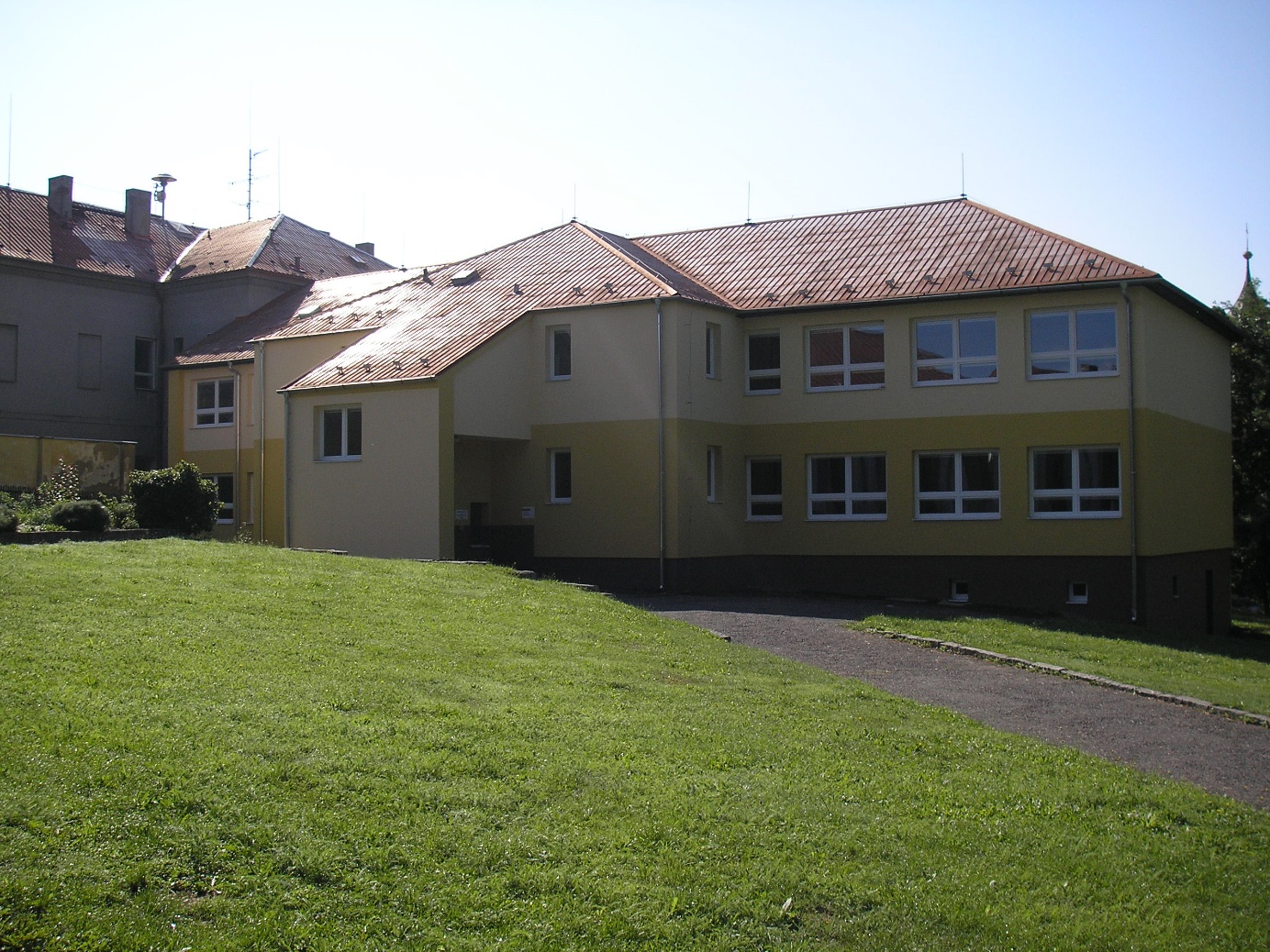 Základní škola a mateřská škola Slabce,okres RakovníkSlabce 42, 270 411.  Charakteristika školyZákladní škola ve Slabcích byla zařazena do sítě škol s účinností od 1.září 1996. Od 1. ledna  1993 je právním subjektem . Vzhledem k charakteru hospodářské činnosti je škola příspěvkovou organizací. V právních vztazích vystupuje svým jménem. Zřizovatelem školy je Městys Slabce. Od 1.1.2003 přešla pod právní subjekt Základní škola i mateřská škola ve Slabcích.Základní škola Slabce poskytuje základní vzdělávání podle RVP schválených MŠMT ČR. Činnost školy je vymezena školským zákonem č.561/2004 Sb.a jeho pozdějšími úpravami. Obory vzdělávání: Předškolní vzdělávání, základní vzdělávání, zájmové vzdělávání.Základní škola Slabce je umístěna na jižní hranici rakovnického okresu. Sousedními okresy jsou Rokycany a Plzeň -sever . Je školou spádovou a ve školním roce 2021/2022 ji navštěvovalo 72 žáků  ze 16 spádových obcí. Ve škole vyučovalo 9 učitelů, z nichž někteří neměli plný úvazek. Škola měla 9 ročníků a členila se na první a druhý stupeň. První stupeň tvořil první až pátý ročník a druhý stupeň šestý až devátý  ročník. Vzhledem k malému počtu žáků byl spojen první, třetí a druhý a čtvrtý ročník. Škola byla organizována jako sedmitřídní.Vyučování v prvním až devátém  ročníku probíhalo podle vlastního vzdělávacího programu Škola základ života, který plně koresponduje s RVP ZV.Pro žáky se specifickými potřebami byly zřízeny hodiny reedukace a doučování  a vedeny jako práce v zájmovém útvaru, zároveň byli žáci vzdělávéni na základě individuálních vzdělávacích plánů a plánů pedagogické podpory.Ve škole byl vyučován anglický jazyk ve třetím až devátém ročníku. Zájmová činnost byla pestrá, rozmanitá, umožnila žákům rozvíjet jejich osobnost, vybrat si činnost podle zájmů, zálib, potřeb a rodičům často pomohla vyřešit problém s volným časem jejich dětí. V počítačové učebně bylo využíváno jedenáct žákovských stanic a jedna učitelská stanice.  Učebna, stejně jako v předcházejících letech, sloužila nejen pro potřeby výuky, ale i pro zájmovou činnost. Podrobnější výčet kulturních a zájmových akcí pro žáky či dospělé je zpracován přehlednou formou v samostatné části této zprávy.  Škole chybí tělocvična. Pro cvičení žáků je využíváno blízké hřiště a park. Před třemi lety bylo otevřeno nové multifunkční hřiště v areálu stávajícího hřiště, což je ohromný posun v možnosti rozvíjení pohybových dovedností žáků a využití v rámci hodin TV.Ve škole byla pro tyto účely uvolněna největší učebna v přízemí školy. Ve dnech, kdy bylo nepříznivé počasí, byla využívána pro hodiny tělesné výchovy ještě jedna učebna. Zároveň byla dokončena a zprovozněna další cvičebna v areálu staré budovy v 1.patře. Vzhledem k tomu, že v roce 1989 byla otevřena nová osmitřídní přístavba  s příslušenstvím, je škola velmi dobře prostorově i technicky vybavena. K vybavení školy patří výpočetní technika, kopírky, videorekordéry, fax, barevné televizory, připojení na Internet atd.  Všechny  výše uvedené prostředky slouží výuce i  zájmové činnosti dětí.FKSP je využíván pro zabezpečení kulturních, sociálních a dalších potřeb v souladu s vyhláškou č.310/1995 Sb.  S pomocí FKSP škola zajišťuje každý rok setkání současných a bývalých učitelů školy a poskytuje příspěvky zaměstnancům a jejich dětem na rodinnou rekreaci.Ve škole pracovalo jedno oddělení školní družiny. Vzhledem ke spádovému charakteru naší školy je činnost družiny velmi důležitá a pro mnohé rodiče nepostradatelná. Činnost družiny je členěna na ranní a odpolední družinu. V letošním roce ji navštěvovalo 16 žáků. Práce probíhala dle vlastního výchovného programu“Učím se hrou.“Žáci se stravovali ve školní jídelně, která je od 1.8.2008 součástí naší školy. V letošním školním roce se zde stravovalo 70 žáků školy a 23 dětí MŠ.Při všech činnostech, které souvisely s výchovou a vzděláváním vytvářela škola vhodné podmínky pro bezpečnost a ochranu zdraví žáků i zaměstnanců.Jak již bylo uvedeno, od 1.1.2003  patří Mateřská škola ve Slabcích pod právní subjekt Základní škola Slabce, okres Rakovník.  Zřizovatelem je Městys Slabce. Mateřská škola je jednotřídní škola s celodenním provozem. Je umístěna v pavilonu společně s naší školní jídelnou, která zajišťuje stravování dětí mateřské i základní školy. MŠ byla v loňském roce prostorově rozšířena a rekonstruována. Ke škole náleží i menší zahrada, která se nachází v bezprostřední blízkosti. Provoz mateřské školy zajišťují tři pracovnice. Obě učitelky jsou kvalifikované, úklid zajišťuje uklízečka. Do MŠ docházejí děti ze Slabec a dojíždějí děti z nejbližších vesnic: Skupé,  Modřejovic,  Novosedel,  Skryj,  Hracholusek a Hřebečníků.Mateřskou školu navštěvovalo 18 dětí.Školská rada je devítičlenná, v loňském roce proběhly volby do školské rady, došlo k částečné obměně členů a novým předsedou školské rady byl zvolen pan Oldřich Staněk. Ve šk.roce 2021/22 proběhla dvě jednání školské rady.V tomto školním roce bylo vyhlášeno 10 dnů ředitelského volna z provozních a organizačních důvodů, především způsobené celkovou údržbou zařízení a dopadem pandemie.V souladu s  novým vzdělávacím programem se snažíme stále častěji zařazovat  projektově tématické dny, jako např. Pohádkový den, den s internetem, den s knihovnou, Noc s Andersenem, barevné dny, den hudby, Mikuláš, Vánoce, sportovní dny, Den dětí, Den Země a další. V letošním školním roce, bohužel, nedošlo k realizaci některých aktivit a projektů z důvodů končící pandemie koronaviru.2.  Základní údaje o škole3.  Údaje o výsledcích vzdělávání žákůVe školním roce 2021/2022 byla škola organizována jako sedmitřídní. Devět  ročníků bylo umístěno v sedmi třídách. Spojen byl 1., 3. a 2.,4. roč. na 1. stupni. Na začátku školního roku zahájilo výuku 72 žáků a počet žáků na konci šk. roku byl 72. Tabulka popisuje situaci k 30.6.2022Přehled o žácích ve školním roce 2021/2022Procento vyznamenaných činí 54,16 %.Údaje o  přijímacím řízeníVe školním roce 2021/2022 proběhlo přijímací řízení na střední školy v rámci přijímacího řízení. Absolvent 1                                      Střední odborná škola Kadno –Požární ochrana Absolvent 2                                      SPŠ E.Kolbena Rakovník  Absolvent 3                                      Střední integrovaná škola Jirkov Rakovník Absolvent 4                                      Střední odborná škola Nové Strašecí Absolvent 5                                      Střední zemědělská škola  Rakovník Absolvent 6                                      Střední zemědělská škola  RakovníkAbsolvent 7                                      Střední odborná škola Nové StrašecíAbsolvent 8                                      Střední odborná škola Nové StrašecíAbsolvent 9                                      Střední odborná škola Nové StrašecíAbsolvent 10                                    SPŠ E.Kolbena Rakovník  Absolvent 11                                    Střední integrovaná škola Jirkov RakovníkAbsolvent 12                                    Není známo4.1 Zápis k povinné školní docházce4.2. Údaje o žácích se speciálními vzdělávacími potřebami:5.  Přehled pracovníků školy5.1. Údaje o pedagogických pracovnících5.2. Údaje o nepedagogických pracovnících  6.  Školní soutěže, mimoškolní akce a aktivity, prezentace na veřejnosti   Během školního roku se žáci zúčastnili celé řady předmětových soutěží a akcí, které můžeme zařadit mezi akce školní.  Jiné aktivity, které tvořily jakousi nadstavbu,  můžeme  zařadit mezi akce mimoškolní.6.1.Školní soutěže a akceNázev akce                                  Úroveň soutěže                  Soutěž " Mé toulky za zvěří"                       okresní, celostátníDalší akce a výlety – Základní škola6.2. Mimoškolní aktivityProtože jsme škola s velkou spádovou oblastí, snažíme se pro dojíždějící  i místní žáky vytvořit systém mimoškolní zájmové činnosti. V minulém školním roce se jednalo o tyto akce a aktivity:Matematická gramotnostNápravy poruch učeníDoučováníAngličtina hrouLiterárně dramatický kroužekSborový zpěvPoznávací výlety ( jsou uvedeny v předchozím textu)7.  Další vzdělávání pedagogických a provozních  pracovníků     Tento bod je do výroční zprávy zařazen proto, že doplňuje údaje o pracovnících. Vypovídá o jejich snaze doplnit si vědomosti, získat nové zkušenosti pro další práci a nahlédnout do nových oborů, které při studiu na fakultách neměli možnost poznat.Hygienické minimum Pestrá strava a nutriční doporučení pro děti MŠ a ZŠIntegrovaná tematická výuka na 1.stupni ZŠIntegrovaná tematická výuka na 2.stupni ZŠJak pomoci žákům z Ukrajiny integrovat se do vyučováníKritické myšlení na hodinách cizích jazykůPéče o žáky s podpůrnými opatřenímiKonverzační hry ve výuce cizích jazyků   Jednotlivá školení byla vybírána tak, aby co nejvíce prospěla výuce, chodu školy a kladně ovlivnila další práci zaměstnanců. V této oblasti došlo ve sledovaném období k navýšení účasti. V tomto stavu se stoupající tendencí se pokusíme pokračovat i v příštím školním roce.8. Zapojení školy v dlouhodobých a mezinárodních projektechŠkola je zapojena v projektu EU-Investice do rozvoje vzdělávání Projekt: Škola základ života(Inovace a zkvalitnění výuky prostřednictvím ICT)-využívání ICT technologií, vytváření a využívání digitálních učebních materiálůOvoce a zelenin do škol, Mléko do škol(Bovys)Plán obnovy EU –Doučování Nástroje pro oživení a odolnost  9.Výsledky inspekční činnosti ČŠIElektronické zjišťování ČŠI, Inspekční zpráva a protokol o kontrole Čj. ČŠI 239/22-S, ČŠI 238/22-S ČŠI 10.Zapojení školy do dalšího vzdělávání v rámci celoživotního vzdělávání Žádné neproběhlo.11.Předložené a realizované projekty financované z cizích zdrojůŠkola je zapojena v projektu EU-Investice do rozvoje vzdělávání Projekt: Škola základ života(Inovace a zkvalitnění výuky prostřednictvím ICT)Plán obnovy EU –Doučování Nástroje pro oživení a odolnost  12.Spolupráce s odborovými organizacemi a dalšími partnerySpolupráce s Občanským sdružením Kostelík- společný projekt a sponzorský darMěstys Slabce, Knihovna Slabce, místní zájmové spolky- Hasiči, Včelaři, Myslivci, Sportovci.... Odborová organizace v naší organizaci není.Hospodaření Základní školy a mateřské školy Slabce,okres Rakovník za rok 2021VýnosyNeinvestiční příspěvky ze státního rozpočtu                         9 070 679,00Neinvestiční příspěvky od zřizovatele na provoz                  1 150 000,00Dofinancování mezd od zřizovatele                                      1 300 000,00 Ost. příjmy (úplata v MŠ, ŠD, ŠJ, kroužky)                             690 819,85Použití FO, RF, FRIM                                                                  5 299,00 Výnosy celkem                                                                    12 216 797,85NákladyVýdaje na prostředky na platy				         7 401 010,00	Výdaje na OPPP                                                                          14 272,00	Výdaje na pracovní neschopnost                                                 26 253,00Výdaje na sociální a zdravotní pojištění     	                   2 532 627,00Výdaje na DVPP, školení provozní                                                  800,00Výdaje za SR za učebnice a učební pomůcky                             77 787,18Základní příděl FKSP                                                                148 019,00	Ostatní provozní náklady                                                         1789 456,26	    Náklady celkem                                                                   11 990 224,44	     Hospodářský výsledek za rok 2021:     Základní škola                                                                            74 982,14     Mateřská škola                                                                              8 309,01     Školní jídelna                                                                            143 282,26     Celkový HV                                                                             226 573,41Přílohy:  Výkaz zisku a ztráty lx                Rozvaha rozpočtových a příspěvkových org. 1x                Příloha k rozvaze  1x8. Přílohy1. Hodnocení školního roku v MŠ2. Hodnocení práce ŠD3. Vyhodnocení MPP4. Kontrolní zprávyVe Slabcích  3.8.2021                                                             Mgr.Jan Hůla                                                                                            ředitel ZŠ a MŠ Slabce škola školanázev školyZákladní škola a mateřská škola Slabce, okres Rakovník 27041adresa školySlabce 42právní formapříspěvková organizaceIČO47013222IZO102602379identifikátor školy600055868vedení školyředitel: Mgr. Jan Hůlakontakttel.: 313550143dat.schránka:utb6fy9e-mail: zsslabce@seznam.czwww. zsslabce.cz zřizovatelnázev zřizovateleMěstys Slabceadresa zřizovateleSlabce 28 270 41kontakttel.: 313550144fax:313550144e-mail: mestysslabce@seznam.cz součásti školykapacitaMateřská škola25Základní škola200Školní družina30Školní jídelna MŠ25Školní jídelna ZŠ100 základní údaje o součástech školy základní údaje o součástech školy základní údaje o součástech školy základní údaje o součástech školy základní údaje o součástech školySoučást školyPočet tříd/ odděleníPočet dětí/ žákůPočet dětí/žáků na tříduMateřská škola123231. stupeň ZŠ32792. stupeň ZŠ44511,25Školní družina11616Školní jídelna MŠxxŠkolní jídelna ZŠx70xRočníkPočet žákůVyznamenáníProspělNeprospělDruhý a třetí st. z chování1.660002.321003.431004.743005.752006.1376007.936008.1365209.103700Celkem72393120počet prvních třídpočet dětí přijatých do prvních třídz toho počet dětí starších 6ti let (nástup po odkladu)počet odkladů pro  školní rok 2022/202311231Druh postižení :RočníkPočet žákůSluchové postižení00Zrakové postižení00S vadami řeči00Tělesné postižení00S kombinací postižení00S vývojovými poruchami učení1-9.roč8Komentář: Nápravy poruch učení a doučování u žáků v inkluzi probíhají jako práce v zájmových útvarech. Základní údaje o pracovnících školy Základní údaje o pracovnících školyPočet pracovníků celkem19Počet učitelů ZŠ9Počet vychovatelů ŠD1Počet učitelek MŠ2Počet provozních zaměstnanců ZŠ5Počet provozních zaměstnanců MŠ1Počet provozních zaměstnanců ŠJ2Pedagogičtí pracovníciFunkceÚvazek.Stupeň vzděláníAprobaceMgr.Jan Hůlaředitel1,00VŠ1.st.ZŠzaměstnanecučitelka1,00VŠ1.st.ZŠzaměstnanecučitel1,00VŠD Ov  zaměstnanecučitelka1.00VŠPedagogikazaměstnanecučitelka1,00VŠIng.-chemiezaměstnanecučitelka1,00VŠ1.st.ZŠzaměstnanecučitelka1,00VŠČj- Hvzaměstnanecučitelka0,182SpgŠVychovatelstvízaměstnanecučitelka1,00VŠČj VVzaměstnanecučitelka MŠ1,00SpgŠMŠzaměstnanecučitelka MŠ1,00SpgŠMŠzaměstnanecVychovatelka ŠD0,892SpgšVychovatelstvíOstatní pracovníciFunkceÚvazekStupeň vzdělánízaměstnanecekonomka                                     0,375           SOzaměstnanecuklízečka0,625SOUzaměstnanecuklízečka0,625SOUzaměstnanecuklízečka MŠ0,375SOUzaměstnanecvedoucí školní jídelny1,00SOUzaměstnaneckuchařka1,00SOUzaměstnanecúčetní0,75SŠ14.9.2021 – 6.ročník – výlet Jarov-naučná stezka a rozhledna Radost u Dobříče24.9.2021 – přednáška ÚP Rakovník (8.+ 9.ročník)22.10.2021 – ISŠ Rakovník – nábor (8.+9.ročník)3.11.+5.11. – tvoření (rodinný kalendář)15.11.2021 – Veletrh škol a vzdělávání (individuální návštěva 9.ročníku)3.12.2021 – čerti ve škole a školce (9.ročník)28.3.2022 – soutěž o nejlepšího učitele/učitelku5.4.2022 – zápis do ZŠ 6.4.2022 – Ukliďme Česko (celá škola)7.4.2022 – třídní schůzky5.5.2022 – 9.ročník – exkurze Valeo + vlakové muzeum Lužná u Rakovníka11.5.2022 – No bacpack day (Den bez tašek) – celá škola13.5.2022 – 9.ročník – bowling Rakovník16.5.-20.5. – barevný týden – celá škola24.5.2022 – 9.ročník – výlet Křivoklát + úniková hra Kelly30.5.2022 – focení31.5.2022 – Dětský den7.6.2022 – 8.ročník – výlet Praha8.6.2022 – 7. ročník – výlet Praha10.6.-11.6. – přespání ve škole – 9.ročník10.6.2022 – výlet zámek Kozel + okolí (1.-6.ročník)20.6.2022 – výlet do Prahy – 9.ročník20.6.2022 – DDH – 1.stupeň23.6.-24.6. – přespání „u Jestřába“ – 8.ročník28.6.2022 – turnaj ve vybíjené (6.-9.ročník)29.6.2022 – honba za poklademPoznávací výlety do okolí-  Machův mlýn, Rozhledna Pavlíkov, Krakovec, Skryjská jezírka, Rozvědčík atd.Všechny ostatní plánované akce zrušeny vzhledem k pandemii